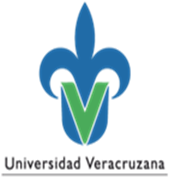     Guía para elaborar programa de trabajo                    Servicio Social                                                                                                       Febrero 2023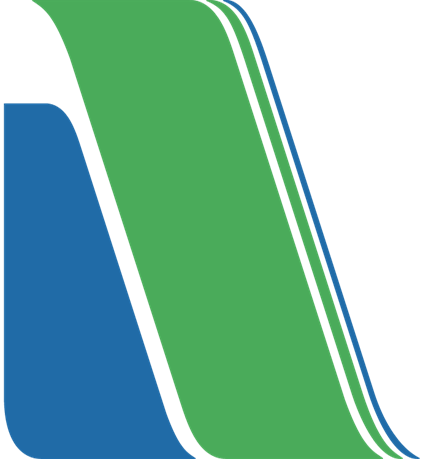 INTRODUCCIÓN Las instituciones de educación superior pertenecen a la sociedad y a ella se deben; por ende, la universidad se legitima en las comunidades académicas y ante el resto de subsistemas sociales. los sectores privado y público han participado como posibles receptores de prestadores del servicio social, por lo que tienen que pasar por un catálogo de requerimientos y con propuestas viables donde se atienda la amplia gama de ventajas que se tenga en la formación del estudiante. Recordemos que el servicio social es importante para convertirlo en un instrumento dinámico de desarrollo comunitario, y a la vez en una oportunidad para relacionar los programa de estudio con la práctica profesional y ajustarlos a las necesidades de la sociedad (Mungaray,et. al.,2011como se citó en Abdó Francis, J., 2018)Abdó Francis (2018) refiere que el incremento y difusión de estrategias que produzcan la inclusión en gestión tanto en el sector público y el privado en colaboración con la universidad, puede ser base de proyectos en los que se amplíen las oportunidades de beneficios mutuos, sobre todo, de la responsabilidad social universitaria.Cumplir con la responsabilidad social que como universitarios tenemos, se posibilita, en parte, gracias a la contribución de servicio social y para garantizar que realmente se cumpla con esta, es necesario que el estudiante elabore un programa de servicio social El Programa de Trabajo de Servicio Social supone propuestas de acción y se convierte en un documento que guía y orienta la intervención y colaboración de los prestadores, en acciones tendientes a brindar alternativas a los distintos procesos, problemas o necesidades sociales que desarrollará en la institución u organización receptora (UNAM, 2013, p 7)La presente guía contiene cada uno de los rubros que debe contener el Programa de Servicio Social, para que el estudiante lo tome como base para desarrollar su propio Programa.PROGRAMA DE SERVICIO SOCIALEl Programa de trabajo debe desarrollarse bajo los siguientes rubros Debe llevar una carátula (anexo 1)*Supervisión: Explicar de qué forma se llevará a cabo por parte del supervisor el proceso para verificar que el prestador de servicios cumple con las actividades encomendadas de forma pertinente y oportuna. Puede ser por asesoría, revisión de avances, sesiones grupales, etc. Se debe establecer la periodicidad con la que se llevarán a cabo las actividades de supervisión, esta puede ser diaria, semanal, quincenal, etc.Título: Da nombre al proyecto de forma clara y sintética refleja los aspectos desarrollados en la práctica del servicio social (No debe excederlas 20 palabras, incluyendo artículos y preposiciones). Duración del programa: En este rubro se indica el periodo que durará el Servicio, es decir, el tiempo en el que se ejecutará el programa o proyecto del Servicio Social. Hay que considerar si periodos vacacionales harán prolongar el tiempo del servicio, teniendo en cuenta que el tiempo reglamentario para el Servicio Social es de 6 meses a un año máximo.Contextualización del escenario de práctica de servicio social: Se debe formular la problemática con la que se trabajará durante el servicio social en términos de una problemática de competencia del psicólogo, describiéndola y analizándola a partir de conceptualizaciones provenientes de la psicología. Señalar cómo la(s) problemática(s) que se atenderán durante la prestación del servicio social son pertinentes y relevantes socialmente en el contexto del perfil del psicólogo en el campo en el que se inserta el trabajo. Agregar también información relativa al contexto en el que se realizará la práctica del servicio social. Objetivos: Se deben establecer objetivo general y objetivos específicos que se alcanzarán con la práctica del servicio social. Los objetivos deben ser acordes a la función del psicólogo. Universo: Determinar quiénes serán los beneficiados directos y/o indirectos del trabajo que se lleve a cabo durante la prestación del Servicio Social, es decir población objetivo, condiciones y sus características generalesPrograma de actividades: Las actividades son un conjunto de acciones, tareas y operaciones afines y secuenciales (recordando que deben tener relación estrecha con el perfil profesional de la licenciatura en Psicología), que conducen a la realización de objetivos en un tiempo y lugar específico y deben estar relacionadas con estos, así como con la metodología de intervención profesional. Las actividades siempre son prácticas y representan cada una de las acciones que desarrollará el prestador/a durante el trabajo y, las podemos clasificar como: necesarias o básicas, complementarias y de apoyo (UNAM, 2013). Se deben describir puntualmente las actividades que se llevarán a cabo durante la prestación del servicio social. Es fundamental que estas actividades estén vinculadas con el perfil profesional del psicólogo en los diversos ámbitos de actuación. Recursos materiales: Se refiere al material, el mobiliario, el apoyo logístico, equipo e instalaciones requeridos para el proyectoRecursos humanos:  En este rubro se señalan la(s) persona(s) con quien(es) colaborará el prestador(a) directamente para el desarrollo de sus actividadesResponsabilidades y obligaciones del prestador de servicio social: Se deben describir todas las obligaciones que asume el estudiante durante su estadía en el servicio social. AnexosCronograma actividades (anexo 2)NOTA: Concluido el programa él o la prestadora del Servicio Social deberá presentarlo en original y una copia al docente encargado de la experiencia educativa de Servicio Social, durante los primeros XX días (naturales) posteriores a la fecha de inicio de su Servicio Social, para integrarlo a su expediente.ReferenciasAbdó Francis, Jorge (2018) El servicio social como facilitador de la responsabilidad social universitaria, Con referencia al caso mexicano. RIESED. Revista Internacional de Estudios sobre Sistemas Educativos International Journal of Studies in Educational Systems(2018), Vol. 2: Núm. 8, págs. 233-249. http://www.riesed.org/index.php/RIESED/article/view/112/126Gutiérrez Sida C., Hernández Ladrón de Guevara A., Morales Contreras N. (2022) Guía para la elaboración de Programas de intervención de la Experiencia Educativa Clínica y Salud (sin publicar)Mungaray, Alejandro; Ocegueda, Juan Manuel (2011). “El servicio social en la educación superior de México”, Revista del Comercio Exterior (México). revis-tas.bancomext.gob.mx/rce/magazines/281/11/RCE11.pdfOrtiz García Juan M., Morales Contreras Nora I. (2022) Esquema básico de un protocolo de investigación y propuesta de intervención (sin publicar) Universidad Nacional Autónoma de México (2013) Guía de servicio Social. trabajo Social. https://www.trabajosocial.unam.mx/alumnos/ssocial/Guia_Servicio_Social.pdfANEXO 1. Caratula 	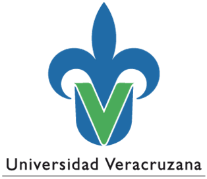 U n i v e r s i d a d   V e r a c r u z a n aCiencias de la saludPsicología-Xalapa(Unidad Receptora)Nombre del ProgramaPeriodo en que cubre el servicio socialNombre del estudiante en Servicio SocialAnexo 2. Ejemplo de CronogramaDatos del estudianteDatos del estudianteDatos del estudianteDatos del estudianteDatos del estudianteDatos del estudianteDatos del estudianteDatos del estudianteDatos del estudianteDatos del estudianteDatos del estudianteDatos del estudianteDatos del estudianteDatos del estudianteDatos del estudianteDatos del estudianteDatos del estudianteDatos del estudianteDatos del estudianteDatos del estudianteNombre del prestador de servicio social:Nombre del prestador de servicio social:Nombre del prestador de servicio social:Nombre del prestador de servicio social:Nombre del prestador de servicio social:Nombre del prestador de servicio social:Nombre del prestador de servicio social:Nombre del prestador de servicio social:Matrícula:Matrícula:Correo electrónico alterno:Correo electrónico alterno:Correo electrónico alterno:Correo electrónico alterno:Correo electrónico alterno:Correo electrónico alterno:Correo electrónico alterno:Correo electrónico alterno:Correo electrónico alterno:Datos de la Experiencia educativaDatos de la Experiencia educativaDatos de la Experiencia educativaDatos de la Experiencia educativaDatos de la Experiencia educativaDatos de la Experiencia educativaDatos de la Experiencia educativaDatos de la Experiencia educativaDatos de la Experiencia educativaDatos de la Experiencia educativaDatos de la Experiencia educativaDatos de la Experiencia educativaDatos de la Experiencia educativaDatos de la Experiencia educativaDatos de la Experiencia educativaDatos de la Experiencia educativaDatos de la Experiencia educativaDatos de la Experiencia educativaDatos de la Experiencia educativaDatos de la Experiencia educativaDependencia de origen: Dependencia de origen: Dependencia de origen: Dependencia de origen: Dependencia de origen: Facultad de Psicología región XalapaFacultad de Psicología región XalapaFacultad de Psicología región XalapaFacultad de Psicología región XalapaFacultad de Psicología región XalapaFacultad de Psicología región XalapaFacultad de Psicología región XalapaFacultad de Psicología región XalapaFacultad de Psicología región XalapaFacultad de Psicología región XalapaFacultad de Psicología región XalapaFacultad de Psicología región XalapaFacultad de Psicología región XalapaFacultad de Psicología región XalapaFacultad de Psicología región XalapaPeríodo escolar:Período escolar:Período escolar:Febrero-julio 2023Febrero-julio 2023Febrero-julio 2023Febrero-julio 2023Febrero-julio 2023Febrero-julio 2023Número de periodos:Número de periodos:Número de periodos:Número de periodos:Número de periodos:Número de periodos:Número de periodos:Número de periodos:Número de periodos:Número de periodos:Maestro responsable de la experiencia educativa:Maestro responsable de la experiencia educativa:Maestro responsable de la experiencia educativa:Maestro responsable de la experiencia educativa:Maestro responsable de la experiencia educativa:Maestro responsable de la experiencia educativa:Maestro responsable de la experiencia educativa:Maestro responsable de la experiencia educativa:Maestro responsable de la experiencia educativa:Maestro responsable de la experiencia educativa:Datos de la dependencia receptora del Servicio SocialDatos de la dependencia receptora del Servicio SocialDatos de la dependencia receptora del Servicio SocialDatos de la dependencia receptora del Servicio SocialDatos de la dependencia receptora del Servicio SocialDatos de la dependencia receptora del Servicio SocialDatos de la dependencia receptora del Servicio SocialDatos de la dependencia receptora del Servicio SocialDatos de la dependencia receptora del Servicio SocialDatos de la dependencia receptora del Servicio SocialDatos de la dependencia receptora del Servicio SocialDatos de la dependencia receptora del Servicio SocialDatos de la dependencia receptora del Servicio SocialDatos de la dependencia receptora del Servicio SocialDatos de la dependencia receptora del Servicio SocialDatos de la dependencia receptora del Servicio SocialDatos de la dependencia receptora del Servicio SocialDatos de la dependencia receptora del Servicio SocialDatos de la dependencia receptora del Servicio SocialDatos de la dependencia receptora del Servicio SocialNombre de la dependencia:Nombre de la dependencia:Nombre de la dependencia:Nombre de la dependencia:Localidad:Localidad:Localidad:Localidad:Dirección:Dirección:Teléfono(s)Teléfono(s)Teléfono(s)Datos del supervisor en la unidad receptora y del protocolo de supervisiónDatos del supervisor en la unidad receptora y del protocolo de supervisiónDatos del supervisor en la unidad receptora y del protocolo de supervisiónDatos del supervisor en la unidad receptora y del protocolo de supervisiónDatos del supervisor en la unidad receptora y del protocolo de supervisiónDatos del supervisor en la unidad receptora y del protocolo de supervisiónDatos del supervisor en la unidad receptora y del protocolo de supervisiónDatos del supervisor en la unidad receptora y del protocolo de supervisiónDatos del supervisor en la unidad receptora y del protocolo de supervisiónDatos del supervisor en la unidad receptora y del protocolo de supervisiónDatos del supervisor en la unidad receptora y del protocolo de supervisiónDatos del supervisor en la unidad receptora y del protocolo de supervisiónDatos del supervisor en la unidad receptora y del protocolo de supervisiónDatos del supervisor en la unidad receptora y del protocolo de supervisiónDatos del supervisor en la unidad receptora y del protocolo de supervisiónDatos del supervisor en la unidad receptora y del protocolo de supervisiónDatos del supervisor en la unidad receptora y del protocolo de supervisiónDatos del supervisor en la unidad receptora y del protocolo de supervisiónDatos del supervisor en la unidad receptora y del protocolo de supervisiónDatos del supervisor en la unidad receptora y del protocolo de supervisiónNombre:Nombre:Grado académico:Grado académico:Grado académico:Grado académico:Grado académico:Cargo:Cargo:Teléfono de contacto:Teléfono de contacto:Teléfono de contacto:Teléfono de contacto:Teléfono de contacto:Teléfono de contacto:Correo electrónicoCorreo electrónicoCorreo electrónico*¿Cómo se llevará a cabo la supervisión?*¿Cómo se llevará a cabo la supervisión?*¿Cómo se llevará a cabo la supervisión?*¿Cómo se llevará a cabo la supervisión?*¿Cómo se llevará a cabo la supervisión?*¿Cómo se llevará a cabo la supervisión?*¿Cómo se llevará a cabo la supervisión?Frecuencia planeada de la supervisión:Frecuencia planeada de la supervisión:Frecuencia planeada de la supervisión:Frecuencia planeada de la supervisión:Frecuencia planeada de la supervisión:Frecuencia planeada de la supervisión:Frecuencia planeada de la supervisión:Datos del programaDatos del programaDatos del programaDatos del programaDatos del programaDatos del programaDatos del programaDatos del programaDatos del programaDatos del programaDatos del programaDatos del programaDatos del programaDatos del programaDatos del programaDatos del programaDatos del programaDatos del programaDatos del programaDatos del programa1Título:Ejemplo: Atención psicológica de apoyo a estudiantes de la escuela primaria Benito Juárez.Ejemplo: Atención psicológica de apoyo a estudiantes de la escuela primaria Benito Juárez.Ejemplo: Atención psicológica de apoyo a estudiantes de la escuela primaria Benito Juárez.Ejemplo: Atención psicológica de apoyo a estudiantes de la escuela primaria Benito Juárez.Ejemplo: Atención psicológica de apoyo a estudiantes de la escuela primaria Benito Juárez.Ejemplo: Atención psicológica de apoyo a estudiantes de la escuela primaria Benito Juárez.Ejemplo: Atención psicológica de apoyo a estudiantes de la escuela primaria Benito Juárez.Ejemplo: Atención psicológica de apoyo a estudiantes de la escuela primaria Benito Juárez.Ejemplo: Atención psicológica de apoyo a estudiantes de la escuela primaria Benito Juárez.Ejemplo: Atención psicológica de apoyo a estudiantes de la escuela primaria Benito Juárez.Ejemplo: Atención psicológica de apoyo a estudiantes de la escuela primaria Benito Juárez.Ejemplo: Atención psicológica de apoyo a estudiantes de la escuela primaria Benito Juárez.Ejemplo: Atención psicológica de apoyo a estudiantes de la escuela primaria Benito Juárez.Ejemplo: Atención psicológica de apoyo a estudiantes de la escuela primaria Benito Juárez.Ejemplo: Atención psicológica de apoyo a estudiantes de la escuela primaria Benito Juárez.Ejemplo: Atención psicológica de apoyo a estudiantes de la escuela primaria Benito Juárez.Ejemplo: Atención psicológica de apoyo a estudiantes de la escuela primaria Benito Juárez.Ejemplo: Atención psicológica de apoyo a estudiantes de la escuela primaria Benito Juárez.Ejemplo: Atención psicológica de apoyo a estudiantes de la escuela primaria Benito Juárez.Fecha de inicio:Fecha de inicio:Fecha de inicio:Fecha de conclusión:Fecha de conclusión:Fecha de conclusión:Fecha de conclusión:Fecha de conclusión:Fecha de conclusión:2Duración del programa:2Duración del programa:2Duración del programa:2Duración del programa:3Contextualización del escenario de práctica de servicio social3Contextualización del escenario de práctica de servicio social3Contextualización del escenario de práctica de servicio social3Contextualización del escenario de práctica de servicio social3Contextualización del escenario de práctica de servicio social3Contextualización del escenario de práctica de servicio social3Contextualización del escenario de práctica de servicio social3Contextualización del escenario de práctica de servicio social3Contextualización del escenario de práctica de servicio social3Contextualización del escenario de práctica de servicio social3Contextualización del escenario de práctica de servicio social3Contextualización del escenario de práctica de servicio social3Contextualización del escenario de práctica de servicio social3Contextualización del escenario de práctica de servicio social3Contextualización del escenario de práctica de servicio social3Contextualización del escenario de práctica de servicio social3Contextualización del escenario de práctica de servicio social3Contextualización del escenario de práctica de servicio social3Contextualización del escenario de práctica de servicio social3Contextualización del escenario de práctica de servicio social¨Ejemplo: La primaria Benito Juárez está ubicada en el municipio de Xalapa. En su población estudiantil se da una alta prevalencia de problemas socioemocionales, problemas de acoso escolar, problemas de aprendizaje, entre otros. La escuela cuenta con un psicólogo encargado de la atención directa, sin embargo, debido a la alta demanda, este psicólogo no logra atender todas las solicitudes, por lo que se requiere personal de apoyo que ayude a atender una mayor proporción de los casos pendientes. La atención psicológica durante la infancia es fundamental, ya que, al atender de forma oportuna problemas relacionados con la salud mental en edades tempranas, se puede prevenir que estos problemas se agraven en etapas posteriores de la vida. Considerando que los niños pasan una parte importante de sus vidas en la escuela, este escenario se vuelve una oportunidad para atender las diversas problemáticas de salud mental que se dan en esa etapa de vida. Lo que convierte a la atención de la salud mental en la escuela, una herramienta para mejorar la calidad de vida de los niñas y niños. Así, la labor del prestador de servicio social en este escenario impactará en la salud mental de niñas y niños, con lo que se espera, por un lado, apoyar en la atención de la demanda de servicios de salud mental, y por otro lado impactar en la mejora de la calidad de vida de los usuarios.   ¨Ejemplo: La primaria Benito Juárez está ubicada en el municipio de Xalapa. En su población estudiantil se da una alta prevalencia de problemas socioemocionales, problemas de acoso escolar, problemas de aprendizaje, entre otros. La escuela cuenta con un psicólogo encargado de la atención directa, sin embargo, debido a la alta demanda, este psicólogo no logra atender todas las solicitudes, por lo que se requiere personal de apoyo que ayude a atender una mayor proporción de los casos pendientes. La atención psicológica durante la infancia es fundamental, ya que, al atender de forma oportuna problemas relacionados con la salud mental en edades tempranas, se puede prevenir que estos problemas se agraven en etapas posteriores de la vida. Considerando que los niños pasan una parte importante de sus vidas en la escuela, este escenario se vuelve una oportunidad para atender las diversas problemáticas de salud mental que se dan en esa etapa de vida. Lo que convierte a la atención de la salud mental en la escuela, una herramienta para mejorar la calidad de vida de los niñas y niños. Así, la labor del prestador de servicio social en este escenario impactará en la salud mental de niñas y niños, con lo que se espera, por un lado, apoyar en la atención de la demanda de servicios de salud mental, y por otro lado impactar en la mejora de la calidad de vida de los usuarios.   ¨Ejemplo: La primaria Benito Juárez está ubicada en el municipio de Xalapa. En su población estudiantil se da una alta prevalencia de problemas socioemocionales, problemas de acoso escolar, problemas de aprendizaje, entre otros. La escuela cuenta con un psicólogo encargado de la atención directa, sin embargo, debido a la alta demanda, este psicólogo no logra atender todas las solicitudes, por lo que se requiere personal de apoyo que ayude a atender una mayor proporción de los casos pendientes. La atención psicológica durante la infancia es fundamental, ya que, al atender de forma oportuna problemas relacionados con la salud mental en edades tempranas, se puede prevenir que estos problemas se agraven en etapas posteriores de la vida. Considerando que los niños pasan una parte importante de sus vidas en la escuela, este escenario se vuelve una oportunidad para atender las diversas problemáticas de salud mental que se dan en esa etapa de vida. Lo que convierte a la atención de la salud mental en la escuela, una herramienta para mejorar la calidad de vida de los niñas y niños. Así, la labor del prestador de servicio social en este escenario impactará en la salud mental de niñas y niños, con lo que se espera, por un lado, apoyar en la atención de la demanda de servicios de salud mental, y por otro lado impactar en la mejora de la calidad de vida de los usuarios.   ¨Ejemplo: La primaria Benito Juárez está ubicada en el municipio de Xalapa. En su población estudiantil se da una alta prevalencia de problemas socioemocionales, problemas de acoso escolar, problemas de aprendizaje, entre otros. La escuela cuenta con un psicólogo encargado de la atención directa, sin embargo, debido a la alta demanda, este psicólogo no logra atender todas las solicitudes, por lo que se requiere personal de apoyo que ayude a atender una mayor proporción de los casos pendientes. La atención psicológica durante la infancia es fundamental, ya que, al atender de forma oportuna problemas relacionados con la salud mental en edades tempranas, se puede prevenir que estos problemas se agraven en etapas posteriores de la vida. Considerando que los niños pasan una parte importante de sus vidas en la escuela, este escenario se vuelve una oportunidad para atender las diversas problemáticas de salud mental que se dan en esa etapa de vida. Lo que convierte a la atención de la salud mental en la escuela, una herramienta para mejorar la calidad de vida de los niñas y niños. Así, la labor del prestador de servicio social en este escenario impactará en la salud mental de niñas y niños, con lo que se espera, por un lado, apoyar en la atención de la demanda de servicios de salud mental, y por otro lado impactar en la mejora de la calidad de vida de los usuarios.   ¨Ejemplo: La primaria Benito Juárez está ubicada en el municipio de Xalapa. En su población estudiantil se da una alta prevalencia de problemas socioemocionales, problemas de acoso escolar, problemas de aprendizaje, entre otros. La escuela cuenta con un psicólogo encargado de la atención directa, sin embargo, debido a la alta demanda, este psicólogo no logra atender todas las solicitudes, por lo que se requiere personal de apoyo que ayude a atender una mayor proporción de los casos pendientes. La atención psicológica durante la infancia es fundamental, ya que, al atender de forma oportuna problemas relacionados con la salud mental en edades tempranas, se puede prevenir que estos problemas se agraven en etapas posteriores de la vida. Considerando que los niños pasan una parte importante de sus vidas en la escuela, este escenario se vuelve una oportunidad para atender las diversas problemáticas de salud mental que se dan en esa etapa de vida. Lo que convierte a la atención de la salud mental en la escuela, una herramienta para mejorar la calidad de vida de los niñas y niños. Así, la labor del prestador de servicio social en este escenario impactará en la salud mental de niñas y niños, con lo que se espera, por un lado, apoyar en la atención de la demanda de servicios de salud mental, y por otro lado impactar en la mejora de la calidad de vida de los usuarios.   ¨Ejemplo: La primaria Benito Juárez está ubicada en el municipio de Xalapa. En su población estudiantil se da una alta prevalencia de problemas socioemocionales, problemas de acoso escolar, problemas de aprendizaje, entre otros. La escuela cuenta con un psicólogo encargado de la atención directa, sin embargo, debido a la alta demanda, este psicólogo no logra atender todas las solicitudes, por lo que se requiere personal de apoyo que ayude a atender una mayor proporción de los casos pendientes. La atención psicológica durante la infancia es fundamental, ya que, al atender de forma oportuna problemas relacionados con la salud mental en edades tempranas, se puede prevenir que estos problemas se agraven en etapas posteriores de la vida. Considerando que los niños pasan una parte importante de sus vidas en la escuela, este escenario se vuelve una oportunidad para atender las diversas problemáticas de salud mental que se dan en esa etapa de vida. Lo que convierte a la atención de la salud mental en la escuela, una herramienta para mejorar la calidad de vida de los niñas y niños. Así, la labor del prestador de servicio social en este escenario impactará en la salud mental de niñas y niños, con lo que se espera, por un lado, apoyar en la atención de la demanda de servicios de salud mental, y por otro lado impactar en la mejora de la calidad de vida de los usuarios.   ¨Ejemplo: La primaria Benito Juárez está ubicada en el municipio de Xalapa. En su población estudiantil se da una alta prevalencia de problemas socioemocionales, problemas de acoso escolar, problemas de aprendizaje, entre otros. La escuela cuenta con un psicólogo encargado de la atención directa, sin embargo, debido a la alta demanda, este psicólogo no logra atender todas las solicitudes, por lo que se requiere personal de apoyo que ayude a atender una mayor proporción de los casos pendientes. La atención psicológica durante la infancia es fundamental, ya que, al atender de forma oportuna problemas relacionados con la salud mental en edades tempranas, se puede prevenir que estos problemas se agraven en etapas posteriores de la vida. Considerando que los niños pasan una parte importante de sus vidas en la escuela, este escenario se vuelve una oportunidad para atender las diversas problemáticas de salud mental que se dan en esa etapa de vida. Lo que convierte a la atención de la salud mental en la escuela, una herramienta para mejorar la calidad de vida de los niñas y niños. Así, la labor del prestador de servicio social en este escenario impactará en la salud mental de niñas y niños, con lo que se espera, por un lado, apoyar en la atención de la demanda de servicios de salud mental, y por otro lado impactar en la mejora de la calidad de vida de los usuarios.   ¨Ejemplo: La primaria Benito Juárez está ubicada en el municipio de Xalapa. En su población estudiantil se da una alta prevalencia de problemas socioemocionales, problemas de acoso escolar, problemas de aprendizaje, entre otros. La escuela cuenta con un psicólogo encargado de la atención directa, sin embargo, debido a la alta demanda, este psicólogo no logra atender todas las solicitudes, por lo que se requiere personal de apoyo que ayude a atender una mayor proporción de los casos pendientes. La atención psicológica durante la infancia es fundamental, ya que, al atender de forma oportuna problemas relacionados con la salud mental en edades tempranas, se puede prevenir que estos problemas se agraven en etapas posteriores de la vida. Considerando que los niños pasan una parte importante de sus vidas en la escuela, este escenario se vuelve una oportunidad para atender las diversas problemáticas de salud mental que se dan en esa etapa de vida. Lo que convierte a la atención de la salud mental en la escuela, una herramienta para mejorar la calidad de vida de los niñas y niños. Así, la labor del prestador de servicio social en este escenario impactará en la salud mental de niñas y niños, con lo que se espera, por un lado, apoyar en la atención de la demanda de servicios de salud mental, y por otro lado impactar en la mejora de la calidad de vida de los usuarios.   ¨Ejemplo: La primaria Benito Juárez está ubicada en el municipio de Xalapa. En su población estudiantil se da una alta prevalencia de problemas socioemocionales, problemas de acoso escolar, problemas de aprendizaje, entre otros. La escuela cuenta con un psicólogo encargado de la atención directa, sin embargo, debido a la alta demanda, este psicólogo no logra atender todas las solicitudes, por lo que se requiere personal de apoyo que ayude a atender una mayor proporción de los casos pendientes. La atención psicológica durante la infancia es fundamental, ya que, al atender de forma oportuna problemas relacionados con la salud mental en edades tempranas, se puede prevenir que estos problemas se agraven en etapas posteriores de la vida. Considerando que los niños pasan una parte importante de sus vidas en la escuela, este escenario se vuelve una oportunidad para atender las diversas problemáticas de salud mental que se dan en esa etapa de vida. Lo que convierte a la atención de la salud mental en la escuela, una herramienta para mejorar la calidad de vida de los niñas y niños. Así, la labor del prestador de servicio social en este escenario impactará en la salud mental de niñas y niños, con lo que se espera, por un lado, apoyar en la atención de la demanda de servicios de salud mental, y por otro lado impactar en la mejora de la calidad de vida de los usuarios.   ¨Ejemplo: La primaria Benito Juárez está ubicada en el municipio de Xalapa. En su población estudiantil se da una alta prevalencia de problemas socioemocionales, problemas de acoso escolar, problemas de aprendizaje, entre otros. La escuela cuenta con un psicólogo encargado de la atención directa, sin embargo, debido a la alta demanda, este psicólogo no logra atender todas las solicitudes, por lo que se requiere personal de apoyo que ayude a atender una mayor proporción de los casos pendientes. La atención psicológica durante la infancia es fundamental, ya que, al atender de forma oportuna problemas relacionados con la salud mental en edades tempranas, se puede prevenir que estos problemas se agraven en etapas posteriores de la vida. Considerando que los niños pasan una parte importante de sus vidas en la escuela, este escenario se vuelve una oportunidad para atender las diversas problemáticas de salud mental que se dan en esa etapa de vida. Lo que convierte a la atención de la salud mental en la escuela, una herramienta para mejorar la calidad de vida de los niñas y niños. Así, la labor del prestador de servicio social en este escenario impactará en la salud mental de niñas y niños, con lo que se espera, por un lado, apoyar en la atención de la demanda de servicios de salud mental, y por otro lado impactar en la mejora de la calidad de vida de los usuarios.   ¨Ejemplo: La primaria Benito Juárez está ubicada en el municipio de Xalapa. En su población estudiantil se da una alta prevalencia de problemas socioemocionales, problemas de acoso escolar, problemas de aprendizaje, entre otros. La escuela cuenta con un psicólogo encargado de la atención directa, sin embargo, debido a la alta demanda, este psicólogo no logra atender todas las solicitudes, por lo que se requiere personal de apoyo que ayude a atender una mayor proporción de los casos pendientes. La atención psicológica durante la infancia es fundamental, ya que, al atender de forma oportuna problemas relacionados con la salud mental en edades tempranas, se puede prevenir que estos problemas se agraven en etapas posteriores de la vida. Considerando que los niños pasan una parte importante de sus vidas en la escuela, este escenario se vuelve una oportunidad para atender las diversas problemáticas de salud mental que se dan en esa etapa de vida. Lo que convierte a la atención de la salud mental en la escuela, una herramienta para mejorar la calidad de vida de los niñas y niños. Así, la labor del prestador de servicio social en este escenario impactará en la salud mental de niñas y niños, con lo que se espera, por un lado, apoyar en la atención de la demanda de servicios de salud mental, y por otro lado impactar en la mejora de la calidad de vida de los usuarios.   ¨Ejemplo: La primaria Benito Juárez está ubicada en el municipio de Xalapa. En su población estudiantil se da una alta prevalencia de problemas socioemocionales, problemas de acoso escolar, problemas de aprendizaje, entre otros. La escuela cuenta con un psicólogo encargado de la atención directa, sin embargo, debido a la alta demanda, este psicólogo no logra atender todas las solicitudes, por lo que se requiere personal de apoyo que ayude a atender una mayor proporción de los casos pendientes. La atención psicológica durante la infancia es fundamental, ya que, al atender de forma oportuna problemas relacionados con la salud mental en edades tempranas, se puede prevenir que estos problemas se agraven en etapas posteriores de la vida. Considerando que los niños pasan una parte importante de sus vidas en la escuela, este escenario se vuelve una oportunidad para atender las diversas problemáticas de salud mental que se dan en esa etapa de vida. Lo que convierte a la atención de la salud mental en la escuela, una herramienta para mejorar la calidad de vida de los niñas y niños. Así, la labor del prestador de servicio social en este escenario impactará en la salud mental de niñas y niños, con lo que se espera, por un lado, apoyar en la atención de la demanda de servicios de salud mental, y por otro lado impactar en la mejora de la calidad de vida de los usuarios.   ¨Ejemplo: La primaria Benito Juárez está ubicada en el municipio de Xalapa. En su población estudiantil se da una alta prevalencia de problemas socioemocionales, problemas de acoso escolar, problemas de aprendizaje, entre otros. La escuela cuenta con un psicólogo encargado de la atención directa, sin embargo, debido a la alta demanda, este psicólogo no logra atender todas las solicitudes, por lo que se requiere personal de apoyo que ayude a atender una mayor proporción de los casos pendientes. La atención psicológica durante la infancia es fundamental, ya que, al atender de forma oportuna problemas relacionados con la salud mental en edades tempranas, se puede prevenir que estos problemas se agraven en etapas posteriores de la vida. Considerando que los niños pasan una parte importante de sus vidas en la escuela, este escenario se vuelve una oportunidad para atender las diversas problemáticas de salud mental que se dan en esa etapa de vida. Lo que convierte a la atención de la salud mental en la escuela, una herramienta para mejorar la calidad de vida de los niñas y niños. Así, la labor del prestador de servicio social en este escenario impactará en la salud mental de niñas y niños, con lo que se espera, por un lado, apoyar en la atención de la demanda de servicios de salud mental, y por otro lado impactar en la mejora de la calidad de vida de los usuarios.   ¨Ejemplo: La primaria Benito Juárez está ubicada en el municipio de Xalapa. En su población estudiantil se da una alta prevalencia de problemas socioemocionales, problemas de acoso escolar, problemas de aprendizaje, entre otros. La escuela cuenta con un psicólogo encargado de la atención directa, sin embargo, debido a la alta demanda, este psicólogo no logra atender todas las solicitudes, por lo que se requiere personal de apoyo que ayude a atender una mayor proporción de los casos pendientes. La atención psicológica durante la infancia es fundamental, ya que, al atender de forma oportuna problemas relacionados con la salud mental en edades tempranas, se puede prevenir que estos problemas se agraven en etapas posteriores de la vida. Considerando que los niños pasan una parte importante de sus vidas en la escuela, este escenario se vuelve una oportunidad para atender las diversas problemáticas de salud mental que se dan en esa etapa de vida. Lo que convierte a la atención de la salud mental en la escuela, una herramienta para mejorar la calidad de vida de los niñas y niños. Así, la labor del prestador de servicio social en este escenario impactará en la salud mental de niñas y niños, con lo que se espera, por un lado, apoyar en la atención de la demanda de servicios de salud mental, y por otro lado impactar en la mejora de la calidad de vida de los usuarios.   ¨Ejemplo: La primaria Benito Juárez está ubicada en el municipio de Xalapa. En su población estudiantil se da una alta prevalencia de problemas socioemocionales, problemas de acoso escolar, problemas de aprendizaje, entre otros. La escuela cuenta con un psicólogo encargado de la atención directa, sin embargo, debido a la alta demanda, este psicólogo no logra atender todas las solicitudes, por lo que se requiere personal de apoyo que ayude a atender una mayor proporción de los casos pendientes. La atención psicológica durante la infancia es fundamental, ya que, al atender de forma oportuna problemas relacionados con la salud mental en edades tempranas, se puede prevenir que estos problemas se agraven en etapas posteriores de la vida. Considerando que los niños pasan una parte importante de sus vidas en la escuela, este escenario se vuelve una oportunidad para atender las diversas problemáticas de salud mental que se dan en esa etapa de vida. Lo que convierte a la atención de la salud mental en la escuela, una herramienta para mejorar la calidad de vida de los niñas y niños. Así, la labor del prestador de servicio social en este escenario impactará en la salud mental de niñas y niños, con lo que se espera, por un lado, apoyar en la atención de la demanda de servicios de salud mental, y por otro lado impactar en la mejora de la calidad de vida de los usuarios.   ¨Ejemplo: La primaria Benito Juárez está ubicada en el municipio de Xalapa. En su población estudiantil se da una alta prevalencia de problemas socioemocionales, problemas de acoso escolar, problemas de aprendizaje, entre otros. La escuela cuenta con un psicólogo encargado de la atención directa, sin embargo, debido a la alta demanda, este psicólogo no logra atender todas las solicitudes, por lo que se requiere personal de apoyo que ayude a atender una mayor proporción de los casos pendientes. La atención psicológica durante la infancia es fundamental, ya que, al atender de forma oportuna problemas relacionados con la salud mental en edades tempranas, se puede prevenir que estos problemas se agraven en etapas posteriores de la vida. Considerando que los niños pasan una parte importante de sus vidas en la escuela, este escenario se vuelve una oportunidad para atender las diversas problemáticas de salud mental que se dan en esa etapa de vida. Lo que convierte a la atención de la salud mental en la escuela, una herramienta para mejorar la calidad de vida de los niñas y niños. Así, la labor del prestador de servicio social en este escenario impactará en la salud mental de niñas y niños, con lo que se espera, por un lado, apoyar en la atención de la demanda de servicios de salud mental, y por otro lado impactar en la mejora de la calidad de vida de los usuarios.   ¨Ejemplo: La primaria Benito Juárez está ubicada en el municipio de Xalapa. En su población estudiantil se da una alta prevalencia de problemas socioemocionales, problemas de acoso escolar, problemas de aprendizaje, entre otros. La escuela cuenta con un psicólogo encargado de la atención directa, sin embargo, debido a la alta demanda, este psicólogo no logra atender todas las solicitudes, por lo que se requiere personal de apoyo que ayude a atender una mayor proporción de los casos pendientes. La atención psicológica durante la infancia es fundamental, ya que, al atender de forma oportuna problemas relacionados con la salud mental en edades tempranas, se puede prevenir que estos problemas se agraven en etapas posteriores de la vida. Considerando que los niños pasan una parte importante de sus vidas en la escuela, este escenario se vuelve una oportunidad para atender las diversas problemáticas de salud mental que se dan en esa etapa de vida. Lo que convierte a la atención de la salud mental en la escuela, una herramienta para mejorar la calidad de vida de los niñas y niños. Así, la labor del prestador de servicio social en este escenario impactará en la salud mental de niñas y niños, con lo que se espera, por un lado, apoyar en la atención de la demanda de servicios de salud mental, y por otro lado impactar en la mejora de la calidad de vida de los usuarios.   ¨Ejemplo: La primaria Benito Juárez está ubicada en el municipio de Xalapa. En su población estudiantil se da una alta prevalencia de problemas socioemocionales, problemas de acoso escolar, problemas de aprendizaje, entre otros. La escuela cuenta con un psicólogo encargado de la atención directa, sin embargo, debido a la alta demanda, este psicólogo no logra atender todas las solicitudes, por lo que se requiere personal de apoyo que ayude a atender una mayor proporción de los casos pendientes. La atención psicológica durante la infancia es fundamental, ya que, al atender de forma oportuna problemas relacionados con la salud mental en edades tempranas, se puede prevenir que estos problemas se agraven en etapas posteriores de la vida. Considerando que los niños pasan una parte importante de sus vidas en la escuela, este escenario se vuelve una oportunidad para atender las diversas problemáticas de salud mental que se dan en esa etapa de vida. Lo que convierte a la atención de la salud mental en la escuela, una herramienta para mejorar la calidad de vida de los niñas y niños. Así, la labor del prestador de servicio social en este escenario impactará en la salud mental de niñas y niños, con lo que se espera, por un lado, apoyar en la atención de la demanda de servicios de salud mental, y por otro lado impactar en la mejora de la calidad de vida de los usuarios.   ¨Ejemplo: La primaria Benito Juárez está ubicada en el municipio de Xalapa. En su población estudiantil se da una alta prevalencia de problemas socioemocionales, problemas de acoso escolar, problemas de aprendizaje, entre otros. La escuela cuenta con un psicólogo encargado de la atención directa, sin embargo, debido a la alta demanda, este psicólogo no logra atender todas las solicitudes, por lo que se requiere personal de apoyo que ayude a atender una mayor proporción de los casos pendientes. La atención psicológica durante la infancia es fundamental, ya que, al atender de forma oportuna problemas relacionados con la salud mental en edades tempranas, se puede prevenir que estos problemas se agraven en etapas posteriores de la vida. Considerando que los niños pasan una parte importante de sus vidas en la escuela, este escenario se vuelve una oportunidad para atender las diversas problemáticas de salud mental que se dan en esa etapa de vida. Lo que convierte a la atención de la salud mental en la escuela, una herramienta para mejorar la calidad de vida de los niñas y niños. Así, la labor del prestador de servicio social en este escenario impactará en la salud mental de niñas y niños, con lo que se espera, por un lado, apoyar en la atención de la demanda de servicios de salud mental, y por otro lado impactar en la mejora de la calidad de vida de los usuarios.   ¨Ejemplo: La primaria Benito Juárez está ubicada en el municipio de Xalapa. En su población estudiantil se da una alta prevalencia de problemas socioemocionales, problemas de acoso escolar, problemas de aprendizaje, entre otros. La escuela cuenta con un psicólogo encargado de la atención directa, sin embargo, debido a la alta demanda, este psicólogo no logra atender todas las solicitudes, por lo que se requiere personal de apoyo que ayude a atender una mayor proporción de los casos pendientes. La atención psicológica durante la infancia es fundamental, ya que, al atender de forma oportuna problemas relacionados con la salud mental en edades tempranas, se puede prevenir que estos problemas se agraven en etapas posteriores de la vida. Considerando que los niños pasan una parte importante de sus vidas en la escuela, este escenario se vuelve una oportunidad para atender las diversas problemáticas de salud mental que se dan en esa etapa de vida. Lo que convierte a la atención de la salud mental en la escuela, una herramienta para mejorar la calidad de vida de los niñas y niños. Así, la labor del prestador de servicio social en este escenario impactará en la salud mental de niñas y niños, con lo que se espera, por un lado, apoyar en la atención de la demanda de servicios de salud mental, y por otro lado impactar en la mejora de la calidad de vida de los usuarios.   4Objetivos4Objetivos4Objetivos4Objetivos4Objetivos4Objetivos4Objetivos4Objetivos4Objetivos4Objetivos4Objetivos4Objetivos4Objetivos4Objetivos4Objetivos4Objetivos4Objetivos4Objetivos4Objetivos4ObjetivosObjetivo general: Participar en las actividades de apoyo psicológico y psicopedagógico del departamento de Psicología de la escuela primaria Benito Juárez.Objetivo general: Participar en las actividades de apoyo psicológico y psicopedagógico del departamento de Psicología de la escuela primaria Benito Juárez.Objetivo general: Participar en las actividades de apoyo psicológico y psicopedagógico del departamento de Psicología de la escuela primaria Benito Juárez.Objetivo general: Participar en las actividades de apoyo psicológico y psicopedagógico del departamento de Psicología de la escuela primaria Benito Juárez.Objetivo general: Participar en las actividades de apoyo psicológico y psicopedagógico del departamento de Psicología de la escuela primaria Benito Juárez.Objetivo general: Participar en las actividades de apoyo psicológico y psicopedagógico del departamento de Psicología de la escuela primaria Benito Juárez.Objetivo general: Participar en las actividades de apoyo psicológico y psicopedagógico del departamento de Psicología de la escuela primaria Benito Juárez.Objetivo general: Participar en las actividades de apoyo psicológico y psicopedagógico del departamento de Psicología de la escuela primaria Benito Juárez.Objetivo general: Participar en las actividades de apoyo psicológico y psicopedagógico del departamento de Psicología de la escuela primaria Benito Juárez.Objetivo general: Participar en las actividades de apoyo psicológico y psicopedagógico del departamento de Psicología de la escuela primaria Benito Juárez.Objetivo general: Participar en las actividades de apoyo psicológico y psicopedagógico del departamento de Psicología de la escuela primaria Benito Juárez.Objetivo general: Participar en las actividades de apoyo psicológico y psicopedagógico del departamento de Psicología de la escuela primaria Benito Juárez.Objetivo general: Participar en las actividades de apoyo psicológico y psicopedagógico del departamento de Psicología de la escuela primaria Benito Juárez.Objetivo general: Participar en las actividades de apoyo psicológico y psicopedagógico del departamento de Psicología de la escuela primaria Benito Juárez.Objetivo general: Participar en las actividades de apoyo psicológico y psicopedagógico del departamento de Psicología de la escuela primaria Benito Juárez.Objetivo general: Participar en las actividades de apoyo psicológico y psicopedagógico del departamento de Psicología de la escuela primaria Benito Juárez.Objetivo general: Participar en las actividades de apoyo psicológico y psicopedagógico del departamento de Psicología de la escuela primaria Benito Juárez.Objetivo general: Participar en las actividades de apoyo psicológico y psicopedagógico del departamento de Psicología de la escuela primaria Benito Juárez.Objetivo general: Participar en las actividades de apoyo psicológico y psicopedagógico del departamento de Psicología de la escuela primaria Benito Juárez.Objetivo general: Participar en las actividades de apoyo psicológico y psicopedagógico del departamento de Psicología de la escuela primaria Benito Juárez.Objetivos específicos:Colaborar en los procesos de evaluación, diagnóstico y elaboración de informes psicológicos y psicopedagógicos.Colaborar en la elaboración e implementación de planes de atención psicológica y psicopedagógica. Colaborar en la elaboración de materiales de apoyo a las diversas actividades del departamento de psicología de la escuela primaria. Objetivos específicos:Colaborar en los procesos de evaluación, diagnóstico y elaboración de informes psicológicos y psicopedagógicos.Colaborar en la elaboración e implementación de planes de atención psicológica y psicopedagógica. Colaborar en la elaboración de materiales de apoyo a las diversas actividades del departamento de psicología de la escuela primaria. Objetivos específicos:Colaborar en los procesos de evaluación, diagnóstico y elaboración de informes psicológicos y psicopedagógicos.Colaborar en la elaboración e implementación de planes de atención psicológica y psicopedagógica. Colaborar en la elaboración de materiales de apoyo a las diversas actividades del departamento de psicología de la escuela primaria. Objetivos específicos:Colaborar en los procesos de evaluación, diagnóstico y elaboración de informes psicológicos y psicopedagógicos.Colaborar en la elaboración e implementación de planes de atención psicológica y psicopedagógica. Colaborar en la elaboración de materiales de apoyo a las diversas actividades del departamento de psicología de la escuela primaria. Objetivos específicos:Colaborar en los procesos de evaluación, diagnóstico y elaboración de informes psicológicos y psicopedagógicos.Colaborar en la elaboración e implementación de planes de atención psicológica y psicopedagógica. Colaborar en la elaboración de materiales de apoyo a las diversas actividades del departamento de psicología de la escuela primaria. Objetivos específicos:Colaborar en los procesos de evaluación, diagnóstico y elaboración de informes psicológicos y psicopedagógicos.Colaborar en la elaboración e implementación de planes de atención psicológica y psicopedagógica. Colaborar en la elaboración de materiales de apoyo a las diversas actividades del departamento de psicología de la escuela primaria. Objetivos específicos:Colaborar en los procesos de evaluación, diagnóstico y elaboración de informes psicológicos y psicopedagógicos.Colaborar en la elaboración e implementación de planes de atención psicológica y psicopedagógica. Colaborar en la elaboración de materiales de apoyo a las diversas actividades del departamento de psicología de la escuela primaria. Objetivos específicos:Colaborar en los procesos de evaluación, diagnóstico y elaboración de informes psicológicos y psicopedagógicos.Colaborar en la elaboración e implementación de planes de atención psicológica y psicopedagógica. Colaborar en la elaboración de materiales de apoyo a las diversas actividades del departamento de psicología de la escuela primaria. Objetivos específicos:Colaborar en los procesos de evaluación, diagnóstico y elaboración de informes psicológicos y psicopedagógicos.Colaborar en la elaboración e implementación de planes de atención psicológica y psicopedagógica. Colaborar en la elaboración de materiales de apoyo a las diversas actividades del departamento de psicología de la escuela primaria. Objetivos específicos:Colaborar en los procesos de evaluación, diagnóstico y elaboración de informes psicológicos y psicopedagógicos.Colaborar en la elaboración e implementación de planes de atención psicológica y psicopedagógica. Colaborar en la elaboración de materiales de apoyo a las diversas actividades del departamento de psicología de la escuela primaria. Objetivos específicos:Colaborar en los procesos de evaluación, diagnóstico y elaboración de informes psicológicos y psicopedagógicos.Colaborar en la elaboración e implementación de planes de atención psicológica y psicopedagógica. Colaborar en la elaboración de materiales de apoyo a las diversas actividades del departamento de psicología de la escuela primaria. Objetivos específicos:Colaborar en los procesos de evaluación, diagnóstico y elaboración de informes psicológicos y psicopedagógicos.Colaborar en la elaboración e implementación de planes de atención psicológica y psicopedagógica. Colaborar en la elaboración de materiales de apoyo a las diversas actividades del departamento de psicología de la escuela primaria. Objetivos específicos:Colaborar en los procesos de evaluación, diagnóstico y elaboración de informes psicológicos y psicopedagógicos.Colaborar en la elaboración e implementación de planes de atención psicológica y psicopedagógica. Colaborar en la elaboración de materiales de apoyo a las diversas actividades del departamento de psicología de la escuela primaria. Objetivos específicos:Colaborar en los procesos de evaluación, diagnóstico y elaboración de informes psicológicos y psicopedagógicos.Colaborar en la elaboración e implementación de planes de atención psicológica y psicopedagógica. Colaborar en la elaboración de materiales de apoyo a las diversas actividades del departamento de psicología de la escuela primaria. Objetivos específicos:Colaborar en los procesos de evaluación, diagnóstico y elaboración de informes psicológicos y psicopedagógicos.Colaborar en la elaboración e implementación de planes de atención psicológica y psicopedagógica. Colaborar en la elaboración de materiales de apoyo a las diversas actividades del departamento de psicología de la escuela primaria. Objetivos específicos:Colaborar en los procesos de evaluación, diagnóstico y elaboración de informes psicológicos y psicopedagógicos.Colaborar en la elaboración e implementación de planes de atención psicológica y psicopedagógica. Colaborar en la elaboración de materiales de apoyo a las diversas actividades del departamento de psicología de la escuela primaria. Objetivos específicos:Colaborar en los procesos de evaluación, diagnóstico y elaboración de informes psicológicos y psicopedagógicos.Colaborar en la elaboración e implementación de planes de atención psicológica y psicopedagógica. Colaborar en la elaboración de materiales de apoyo a las diversas actividades del departamento de psicología de la escuela primaria. Objetivos específicos:Colaborar en los procesos de evaluación, diagnóstico y elaboración de informes psicológicos y psicopedagógicos.Colaborar en la elaboración e implementación de planes de atención psicológica y psicopedagógica. Colaborar en la elaboración de materiales de apoyo a las diversas actividades del departamento de psicología de la escuela primaria. Objetivos específicos:Colaborar en los procesos de evaluación, diagnóstico y elaboración de informes psicológicos y psicopedagógicos.Colaborar en la elaboración e implementación de planes de atención psicológica y psicopedagógica. Colaborar en la elaboración de materiales de apoyo a las diversas actividades del departamento de psicología de la escuela primaria. Objetivos específicos:Colaborar en los procesos de evaluación, diagnóstico y elaboración de informes psicológicos y psicopedagógicos.Colaborar en la elaboración e implementación de planes de atención psicológica y psicopedagógica. Colaborar en la elaboración de materiales de apoyo a las diversas actividades del departamento de psicología de la escuela primaria. 5Universo5Universo5Universo5Universo5Universo5Universo5Universo5Universo5Universo5Universo5Universo5Universo5Universo5Universo5Universo5Universo5Universo5Universo5Universo5UniversoEstudiantes de la escuela primaria Benito Juárez.Estudiantes de la escuela primaria Benito Juárez.Estudiantes de la escuela primaria Benito Juárez.Estudiantes de la escuela primaria Benito Juárez.Estudiantes de la escuela primaria Benito Juárez.Estudiantes de la escuela primaria Benito Juárez.Estudiantes de la escuela primaria Benito Juárez.Estudiantes de la escuela primaria Benito Juárez.Estudiantes de la escuela primaria Benito Juárez.Estudiantes de la escuela primaria Benito Juárez.Estudiantes de la escuela primaria Benito Juárez.Estudiantes de la escuela primaria Benito Juárez.Estudiantes de la escuela primaria Benito Juárez.Estudiantes de la escuela primaria Benito Juárez.Estudiantes de la escuela primaria Benito Juárez.Estudiantes de la escuela primaria Benito Juárez.Estudiantes de la escuela primaria Benito Juárez.Estudiantes de la escuela primaria Benito Juárez.Estudiantes de la escuela primaria Benito Juárez.Estudiantes de la escuela primaria Benito Juárez.6Programa de actividades6Programa de actividades6Programa de actividades6Programa de actividades6Programa de actividades6Programa de actividades6Programa de actividades6Programa de actividades6Programa de actividades6Programa de actividades6Programa de actividades6Programa de actividades6Programa de actividades6Programa de actividades6Programa de actividades6Programa de actividades6Programa de actividades6Programa de actividades6Programa de actividades6Programa de actividadesCapacitación en el uso de diversas pruebas psicológicasAplicación, calificación e interpretación de resultados de pruebas psicológicas. Elaboración de informes psicológicos.Capacitación en técnicas de atención psicopedagógicas.Elaboración de planes de atención psicológica y psicopedagógica.Elaboración de materiales de apoyo a las diversas actividades.Apoyo en actividades diversas.Capacitación en el uso de diversas pruebas psicológicasAplicación, calificación e interpretación de resultados de pruebas psicológicas. Elaboración de informes psicológicos.Capacitación en técnicas de atención psicopedagógicas.Elaboración de planes de atención psicológica y psicopedagógica.Elaboración de materiales de apoyo a las diversas actividades.Apoyo en actividades diversas.Capacitación en el uso de diversas pruebas psicológicasAplicación, calificación e interpretación de resultados de pruebas psicológicas. Elaboración de informes psicológicos.Capacitación en técnicas de atención psicopedagógicas.Elaboración de planes de atención psicológica y psicopedagógica.Elaboración de materiales de apoyo a las diversas actividades.Apoyo en actividades diversas.Capacitación en el uso de diversas pruebas psicológicasAplicación, calificación e interpretación de resultados de pruebas psicológicas. Elaboración de informes psicológicos.Capacitación en técnicas de atención psicopedagógicas.Elaboración de planes de atención psicológica y psicopedagógica.Elaboración de materiales de apoyo a las diversas actividades.Apoyo en actividades diversas.Capacitación en el uso de diversas pruebas psicológicasAplicación, calificación e interpretación de resultados de pruebas psicológicas. Elaboración de informes psicológicos.Capacitación en técnicas de atención psicopedagógicas.Elaboración de planes de atención psicológica y psicopedagógica.Elaboración de materiales de apoyo a las diversas actividades.Apoyo en actividades diversas.Capacitación en el uso de diversas pruebas psicológicasAplicación, calificación e interpretación de resultados de pruebas psicológicas. Elaboración de informes psicológicos.Capacitación en técnicas de atención psicopedagógicas.Elaboración de planes de atención psicológica y psicopedagógica.Elaboración de materiales de apoyo a las diversas actividades.Apoyo en actividades diversas.Capacitación en el uso de diversas pruebas psicológicasAplicación, calificación e interpretación de resultados de pruebas psicológicas. Elaboración de informes psicológicos.Capacitación en técnicas de atención psicopedagógicas.Elaboración de planes de atención psicológica y psicopedagógica.Elaboración de materiales de apoyo a las diversas actividades.Apoyo en actividades diversas.Capacitación en el uso de diversas pruebas psicológicasAplicación, calificación e interpretación de resultados de pruebas psicológicas. Elaboración de informes psicológicos.Capacitación en técnicas de atención psicopedagógicas.Elaboración de planes de atención psicológica y psicopedagógica.Elaboración de materiales de apoyo a las diversas actividades.Apoyo en actividades diversas.Capacitación en el uso de diversas pruebas psicológicasAplicación, calificación e interpretación de resultados de pruebas psicológicas. Elaboración de informes psicológicos.Capacitación en técnicas de atención psicopedagógicas.Elaboración de planes de atención psicológica y psicopedagógica.Elaboración de materiales de apoyo a las diversas actividades.Apoyo en actividades diversas.Capacitación en el uso de diversas pruebas psicológicasAplicación, calificación e interpretación de resultados de pruebas psicológicas. Elaboración de informes psicológicos.Capacitación en técnicas de atención psicopedagógicas.Elaboración de planes de atención psicológica y psicopedagógica.Elaboración de materiales de apoyo a las diversas actividades.Apoyo en actividades diversas.Capacitación en el uso de diversas pruebas psicológicasAplicación, calificación e interpretación de resultados de pruebas psicológicas. Elaboración de informes psicológicos.Capacitación en técnicas de atención psicopedagógicas.Elaboración de planes de atención psicológica y psicopedagógica.Elaboración de materiales de apoyo a las diversas actividades.Apoyo en actividades diversas.Capacitación en el uso de diversas pruebas psicológicasAplicación, calificación e interpretación de resultados de pruebas psicológicas. Elaboración de informes psicológicos.Capacitación en técnicas de atención psicopedagógicas.Elaboración de planes de atención psicológica y psicopedagógica.Elaboración de materiales de apoyo a las diversas actividades.Apoyo en actividades diversas.Capacitación en el uso de diversas pruebas psicológicasAplicación, calificación e interpretación de resultados de pruebas psicológicas. Elaboración de informes psicológicos.Capacitación en técnicas de atención psicopedagógicas.Elaboración de planes de atención psicológica y psicopedagógica.Elaboración de materiales de apoyo a las diversas actividades.Apoyo en actividades diversas.Capacitación en el uso de diversas pruebas psicológicasAplicación, calificación e interpretación de resultados de pruebas psicológicas. Elaboración de informes psicológicos.Capacitación en técnicas de atención psicopedagógicas.Elaboración de planes de atención psicológica y psicopedagógica.Elaboración de materiales de apoyo a las diversas actividades.Apoyo en actividades diversas.Capacitación en el uso de diversas pruebas psicológicasAplicación, calificación e interpretación de resultados de pruebas psicológicas. Elaboración de informes psicológicos.Capacitación en técnicas de atención psicopedagógicas.Elaboración de planes de atención psicológica y psicopedagógica.Elaboración de materiales de apoyo a las diversas actividades.Apoyo en actividades diversas.Capacitación en el uso de diversas pruebas psicológicasAplicación, calificación e interpretación de resultados de pruebas psicológicas. Elaboración de informes psicológicos.Capacitación en técnicas de atención psicopedagógicas.Elaboración de planes de atención psicológica y psicopedagógica.Elaboración de materiales de apoyo a las diversas actividades.Apoyo en actividades diversas.Capacitación en el uso de diversas pruebas psicológicasAplicación, calificación e interpretación de resultados de pruebas psicológicas. Elaboración de informes psicológicos.Capacitación en técnicas de atención psicopedagógicas.Elaboración de planes de atención psicológica y psicopedagógica.Elaboración de materiales de apoyo a las diversas actividades.Apoyo en actividades diversas.Capacitación en el uso de diversas pruebas psicológicasAplicación, calificación e interpretación de resultados de pruebas psicológicas. Elaboración de informes psicológicos.Capacitación en técnicas de atención psicopedagógicas.Elaboración de planes de atención psicológica y psicopedagógica.Elaboración de materiales de apoyo a las diversas actividades.Apoyo en actividades diversas.Capacitación en el uso de diversas pruebas psicológicasAplicación, calificación e interpretación de resultados de pruebas psicológicas. Elaboración de informes psicológicos.Capacitación en técnicas de atención psicopedagógicas.Elaboración de planes de atención psicológica y psicopedagógica.Elaboración de materiales de apoyo a las diversas actividades.Apoyo en actividades diversas.Capacitación en el uso de diversas pruebas psicológicasAplicación, calificación e interpretación de resultados de pruebas psicológicas. Elaboración de informes psicológicos.Capacitación en técnicas de atención psicopedagógicas.Elaboración de planes de atención psicológica y psicopedagógica.Elaboración de materiales de apoyo a las diversas actividades.Apoyo en actividades diversas.7Recursos materiales7Recursos materiales7Recursos materiales7Recursos materiales7Recursos materiales7Recursos materiales7Recursos materiales7Recursos materiales7Recursos materiales7Recursos materiales7Recursos materiales7Recursos materiales7Recursos materiales7Recursos materiales7Recursos materiales7Recursos materiales7Recursos materiales7Recursos materiales7Recursos materiales7Recursos materialesPruebas psicológicas, materiales de papelería, computadora, impresora.Pruebas psicológicas, materiales de papelería, computadora, impresora.Pruebas psicológicas, materiales de papelería, computadora, impresora.Pruebas psicológicas, materiales de papelería, computadora, impresora.Pruebas psicológicas, materiales de papelería, computadora, impresora.Pruebas psicológicas, materiales de papelería, computadora, impresora.Pruebas psicológicas, materiales de papelería, computadora, impresora.Pruebas psicológicas, materiales de papelería, computadora, impresora.Pruebas psicológicas, materiales de papelería, computadora, impresora.Pruebas psicológicas, materiales de papelería, computadora, impresora.Pruebas psicológicas, materiales de papelería, computadora, impresora.Pruebas psicológicas, materiales de papelería, computadora, impresora.Pruebas psicológicas, materiales de papelería, computadora, impresora.Pruebas psicológicas, materiales de papelería, computadora, impresora.Pruebas psicológicas, materiales de papelería, computadora, impresora.Pruebas psicológicas, materiales de papelería, computadora, impresora.Pruebas psicológicas, materiales de papelería, computadora, impresora.Pruebas psicológicas, materiales de papelería, computadora, impresora.Pruebas psicológicas, materiales de papelería, computadora, impresora.Pruebas psicológicas, materiales de papelería, computadora, impresora.8Recursos humanos8Recursos humanos8Recursos humanos8Recursos humanos8Recursos humanos8Recursos humanos8Recursos humanos8Recursos humanos8Recursos humanos8Recursos humanos8Recursos humanos8Recursos humanos8Recursos humanos8Recursos humanos8Recursos humanos8Recursos humanos8Recursos humanos8Recursos humanos8Recursos humanos8Recursos humanosPsicólogo al frente del departamento, prestadores de servicio social, maestros.Psicólogo al frente del departamento, prestadores de servicio social, maestros.Psicólogo al frente del departamento, prestadores de servicio social, maestros.Psicólogo al frente del departamento, prestadores de servicio social, maestros.Psicólogo al frente del departamento, prestadores de servicio social, maestros.Psicólogo al frente del departamento, prestadores de servicio social, maestros.Psicólogo al frente del departamento, prestadores de servicio social, maestros.Psicólogo al frente del departamento, prestadores de servicio social, maestros.Psicólogo al frente del departamento, prestadores de servicio social, maestros.Psicólogo al frente del departamento, prestadores de servicio social, maestros.Psicólogo al frente del departamento, prestadores de servicio social, maestros.Psicólogo al frente del departamento, prestadores de servicio social, maestros.Psicólogo al frente del departamento, prestadores de servicio social, maestros.Psicólogo al frente del departamento, prestadores de servicio social, maestros.Psicólogo al frente del departamento, prestadores de servicio social, maestros.Psicólogo al frente del departamento, prestadores de servicio social, maestros.Psicólogo al frente del departamento, prestadores de servicio social, maestros.Psicólogo al frente del departamento, prestadores de servicio social, maestros.Psicólogo al frente del departamento, prestadores de servicio social, maestros.Psicólogo al frente del departamento, prestadores de servicio social, maestros.9Responsabilidades y obligaciones del prestador de servicio social9Responsabilidades y obligaciones del prestador de servicio social9Responsabilidades y obligaciones del prestador de servicio social9Responsabilidades y obligaciones del prestador de servicio social9Responsabilidades y obligaciones del prestador de servicio social9Responsabilidades y obligaciones del prestador de servicio social9Responsabilidades y obligaciones del prestador de servicio social9Responsabilidades y obligaciones del prestador de servicio social9Responsabilidades y obligaciones del prestador de servicio social9Responsabilidades y obligaciones del prestador de servicio social9Responsabilidades y obligaciones del prestador de servicio social9Responsabilidades y obligaciones del prestador de servicio social9Responsabilidades y obligaciones del prestador de servicio social9Responsabilidades y obligaciones del prestador de servicio social9Responsabilidades y obligaciones del prestador de servicio social9Responsabilidades y obligaciones del prestador de servicio social9Responsabilidades y obligaciones del prestador de servicio social9Responsabilidades y obligaciones del prestador de servicio social9Responsabilidades y obligaciones del prestador de servicio social9Responsabilidades y obligaciones del prestador de servicio socialEjemplo: Acudir puntual a la unidadTrabajar de manera ordenada y en silencioSeguir las indicaciones del supervisorRespetar las normas de trabajo de los gruposTratar con respeto a los compañeros y a los usuarios del servicioRespetar las normas del cuidado de datos personales y confidencialidadCuidar el mobiliarioLlevar el control de atenciónEjemplo: Acudir puntual a la unidadTrabajar de manera ordenada y en silencioSeguir las indicaciones del supervisorRespetar las normas de trabajo de los gruposTratar con respeto a los compañeros y a los usuarios del servicioRespetar las normas del cuidado de datos personales y confidencialidadCuidar el mobiliarioLlevar el control de atenciónEjemplo: Acudir puntual a la unidadTrabajar de manera ordenada y en silencioSeguir las indicaciones del supervisorRespetar las normas de trabajo de los gruposTratar con respeto a los compañeros y a los usuarios del servicioRespetar las normas del cuidado de datos personales y confidencialidadCuidar el mobiliarioLlevar el control de atenciónEjemplo: Acudir puntual a la unidadTrabajar de manera ordenada y en silencioSeguir las indicaciones del supervisorRespetar las normas de trabajo de los gruposTratar con respeto a los compañeros y a los usuarios del servicioRespetar las normas del cuidado de datos personales y confidencialidadCuidar el mobiliarioLlevar el control de atenciónEjemplo: Acudir puntual a la unidadTrabajar de manera ordenada y en silencioSeguir las indicaciones del supervisorRespetar las normas de trabajo de los gruposTratar con respeto a los compañeros y a los usuarios del servicioRespetar las normas del cuidado de datos personales y confidencialidadCuidar el mobiliarioLlevar el control de atenciónEjemplo: Acudir puntual a la unidadTrabajar de manera ordenada y en silencioSeguir las indicaciones del supervisorRespetar las normas de trabajo de los gruposTratar con respeto a los compañeros y a los usuarios del servicioRespetar las normas del cuidado de datos personales y confidencialidadCuidar el mobiliarioLlevar el control de atenciónEjemplo: Acudir puntual a la unidadTrabajar de manera ordenada y en silencioSeguir las indicaciones del supervisorRespetar las normas de trabajo de los gruposTratar con respeto a los compañeros y a los usuarios del servicioRespetar las normas del cuidado de datos personales y confidencialidadCuidar el mobiliarioLlevar el control de atenciónEjemplo: Acudir puntual a la unidadTrabajar de manera ordenada y en silencioSeguir las indicaciones del supervisorRespetar las normas de trabajo de los gruposTratar con respeto a los compañeros y a los usuarios del servicioRespetar las normas del cuidado de datos personales y confidencialidadCuidar el mobiliarioLlevar el control de atenciónEjemplo: Acudir puntual a la unidadTrabajar de manera ordenada y en silencioSeguir las indicaciones del supervisorRespetar las normas de trabajo de los gruposTratar con respeto a los compañeros y a los usuarios del servicioRespetar las normas del cuidado de datos personales y confidencialidadCuidar el mobiliarioLlevar el control de atenciónEjemplo: Acudir puntual a la unidadTrabajar de manera ordenada y en silencioSeguir las indicaciones del supervisorRespetar las normas de trabajo de los gruposTratar con respeto a los compañeros y a los usuarios del servicioRespetar las normas del cuidado de datos personales y confidencialidadCuidar el mobiliarioLlevar el control de atenciónEjemplo: Acudir puntual a la unidadTrabajar de manera ordenada y en silencioSeguir las indicaciones del supervisorRespetar las normas de trabajo de los gruposTratar con respeto a los compañeros y a los usuarios del servicioRespetar las normas del cuidado de datos personales y confidencialidadCuidar el mobiliarioLlevar el control de atenciónEjemplo: Acudir puntual a la unidadTrabajar de manera ordenada y en silencioSeguir las indicaciones del supervisorRespetar las normas de trabajo de los gruposTratar con respeto a los compañeros y a los usuarios del servicioRespetar las normas del cuidado de datos personales y confidencialidadCuidar el mobiliarioLlevar el control de atenciónEjemplo: Acudir puntual a la unidadTrabajar de manera ordenada y en silencioSeguir las indicaciones del supervisorRespetar las normas de trabajo de los gruposTratar con respeto a los compañeros y a los usuarios del servicioRespetar las normas del cuidado de datos personales y confidencialidadCuidar el mobiliarioLlevar el control de atenciónEjemplo: Acudir puntual a la unidadTrabajar de manera ordenada y en silencioSeguir las indicaciones del supervisorRespetar las normas de trabajo de los gruposTratar con respeto a los compañeros y a los usuarios del servicioRespetar las normas del cuidado de datos personales y confidencialidadCuidar el mobiliarioLlevar el control de atenciónEjemplo: Acudir puntual a la unidadTrabajar de manera ordenada y en silencioSeguir las indicaciones del supervisorRespetar las normas de trabajo de los gruposTratar con respeto a los compañeros y a los usuarios del servicioRespetar las normas del cuidado de datos personales y confidencialidadCuidar el mobiliarioLlevar el control de atenciónEjemplo: Acudir puntual a la unidadTrabajar de manera ordenada y en silencioSeguir las indicaciones del supervisorRespetar las normas de trabajo de los gruposTratar con respeto a los compañeros y a los usuarios del servicioRespetar las normas del cuidado de datos personales y confidencialidadCuidar el mobiliarioLlevar el control de atenciónEjemplo: Acudir puntual a la unidadTrabajar de manera ordenada y en silencioSeguir las indicaciones del supervisorRespetar las normas de trabajo de los gruposTratar con respeto a los compañeros y a los usuarios del servicioRespetar las normas del cuidado de datos personales y confidencialidadCuidar el mobiliarioLlevar el control de atenciónEjemplo: Acudir puntual a la unidadTrabajar de manera ordenada y en silencioSeguir las indicaciones del supervisorRespetar las normas de trabajo de los gruposTratar con respeto a los compañeros y a los usuarios del servicioRespetar las normas del cuidado de datos personales y confidencialidadCuidar el mobiliarioLlevar el control de atenciónEjemplo: Acudir puntual a la unidadTrabajar de manera ordenada y en silencioSeguir las indicaciones del supervisorRespetar las normas de trabajo de los gruposTratar con respeto a los compañeros y a los usuarios del servicioRespetar las normas del cuidado de datos personales y confidencialidadCuidar el mobiliarioLlevar el control de atenciónEjemplo: Acudir puntual a la unidadTrabajar de manera ordenada y en silencioSeguir las indicaciones del supervisorRespetar las normas de trabajo de los gruposTratar con respeto a los compañeros y a los usuarios del servicioRespetar las normas del cuidado de datos personales y confidencialidadCuidar el mobiliarioLlevar el control de atención______________________________Firma del prestador de servicio social______________________________Firma del responsable de la dependencia receptora___________________________________Firma del docente titular de la experiencia educativa Servicio socialObjetivo​ActividadFecha mes/díarecursos​Avance%​observaciones​​​​​​​​​​​​​​​​​​​​​​​​​​​​​​​​​​​​